PROGRAMA 60+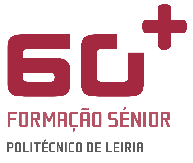 ANO LETIVO 2023/20242º semestreATIVIDADEOficina de Iniciação ao Uso do ComputadorINTRODUÇÃO Esta oficina destina-se a pessoas que não têm conhecimentos na área da informática ou que têm conhecimentos muito reduzidos. Pretende-se constituir pequenos grupos, orientados por estudantes de licenciatura, de modo que haja um acompanhamento personalizado. OBJETIVOSPretende-se que os estudantes, no final desta unidade curricular, consigam executar um conjunto de tarefas associadas às competências básicas em Tecnologias de Informação e Comunicação: - Criar e nomear pastas; - Aceder a unidades de armazenamento externas (Pen e Máq. Fot. Digitais)- Escrever, imprimir e guardar um texto; - Pesquisar informação na Internet; - Receber e enviar correio eletrónico. CONTEÚDOS Os tópicos que se apresentam são a base de trabalho, mas serão adaptados às necessidades dos grupos que se constituírem.1. Introdução ao uso do computador Sistema operativo Windows  Gerir pastas: criar, mudar o nome, mover, copiar e eliminar  Organizar ficheiros (documentos, imagens) por pastas  A Reciclagem: eliminar e restaurar ficheiros / pastas  Personalizar o Ambiente de Trabalho  Trabalhar com a PEN: formatar, guardar e eliminar ficheiros / pastas 2. Processador de Texto: Word Criar, editar e formatar documentos (com texto e imagens) Desenvolver cartas, calendários, convites e postais Imprimir documentos 3. Correio Eletrónico Criar uma conta no Gmail Enviar e-mails (com e sem anexos) Responder e encaminhar e-mails Eliminar e-mails 